Для учнів 1 – 9х класів та педагогічних працівників в бібліотеці оформлена книжкова виставка до Дня Соборності України «Лише одна на світі Україна»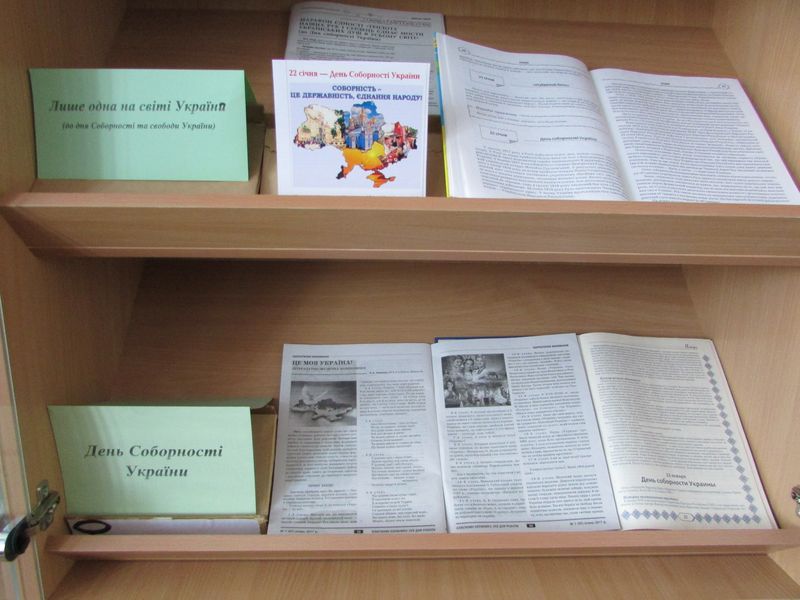 